deniskino-asp@mail.ru                              deniskino-asp@mail.ruКАРАР								    ПОСТАНОВЛЕНИЕ07февраль 2018 й.		           № 7			07 февраля  2018 г.О подготовке населенных пунктов, хозяйственных построек, мостов и других сооружений к пропуску паводка в 2018 году.	   В целях обеспечения своевременной и качественной подготовки гидротехнических сооружений, мостов, коммунально-энергетических сетей, инженерных коммуникаций, организаций к пропуску ледохода и подъему уровня воды рек в период весеннего половодья на территории   сельского поселения Денискинский сельсовет в 2018 году, а также защиты населения и сохранения материальных ценностей на затапливаемых территориях ПОСТАНОВЛЯЮ:      1. Создать при Администрации сельского поселения Денискинский сельсовет муниципального района Федоровский район РБ противопаводковую комиссию для организации по пропуску паводка в составе:Гаффаров Р.С.. – глава Администрации сельского поселения, председатель комиссии.       Члены комиссии: Кантимеров И.Н.   - главный инженер СПК  им. Фрунзе М.В.(по согласованию)Савельев Ю.В.  -  участковый уполномоченный милиции РОВД. (по согласованию)Хамитов Н.Х.    -  начальник Денискинского АТС (по согласованию)Семенов Д.И.        -  главный энергетик СПК  им. Фрунзе М.В.(по согласованию)Данилов Ю.А.      -  зам. председателя СПК им. Фрунзе М.В.(по согласованию)Ерохин Т.С.     -  бригадир бригады № 2 СПК им. Фрунзе М.В. (по согласованию)Галеев Р.Ф. -бригадир  СПК  им.Фрунзе М.В. (по согласованию)Русаков А.Д. – управляющий ООО «Азат» (по согласованию)Федоров П.И.        -  энергетик  ООО «Азат» (по согласованию)Данилов Е.Г.         -  зав.МТМ  ООО «Азат» (по согласованию)Петров П.А.          – депутат  округа № 9  (по согласованию)Сабитов Х.Х.-       - диспетчер СПК Фрунзе М.В. (по согласованию)и все руководители бюджетных учреждений.    2. Утвердить: план мероприятий по проведению паводка 2018 года (приложение №1) задание предприятиям и организациям района на выделение техники в распоряжение  паводковой комиссии(приложение №2)    3. Руководителям предприятий, учреждений, организаций независимо от форм собственности рекомендовать :   -неукоснительно выполнять мероприятия указанного плана мероприятий; - создать аварийные бригады во главе с лицом, ответственным за проведение противопаводковых работ;   - определить границы территорий, попадающих в зону затопления паводковыми водами;    - разработать и осуществить комплекс необходимых мер по защите населенных пунктов и объектов народного хозяйства, находящихся в зоне возможного затопления, обратив особое внимание на обеспечение безопасности населения, взять под особый контроль работу водопроводных и водопропускных сооружений и других гидротехнических сооружений;   - в период прохождения высокого уровня паводковых вод организовать круглосуточное дежурство руководящих работников.   4. Предприятиям и хозяйствам:    - создать на период паводка резерв финансовых и материально-технических средств для выполнения противопаводковых мероприятий;   - выделить в необходимых случаях по заявкам паводковой комиссии технику (транспортные, погрузочные, землеройные машины) для проведения мероприятий по обеспечению сохранности государственного, кооперативного и иного имущества.Глава  сельского поселения                                               Р.С.Гаффаров                                                                              Приложение № 1 к постановлению                                                                            Администрации сельского поселения                                                                       Денискинский сельсовет                                                                       муниципального                                                                       района Федоровский район РБ                                                                       №7 от 07.02. 2018 года.ПЛАН МЕРОПРИЯТИЙпо безаварийному пропуску весеннего половодья на территории поселения Денискинский сельсовет муниципального района Федоровский район РБв 2018 годуПриложение № 2 к постановлению                                                                            Администрации сельского поселения                                                                       Денискинский сельсовет                                                                       муниципального                                                                       района Федоровский район РБ № 7 от 07.02.2018 года.Задание  предприятиям и организациям на выделение  землеройной, погрузочно-разгрузочной и автотранспортной  техники в распоряжение паводковой комиссии в чрезвычайной обстановке.Управляющий делами:                                                    А.П.ЕгороваБашкортостан РеспубликаhыФёдоровка районымуниципальрайоныныңДинесауыл советы ауыл,билəмəhехакимиəте 453282, ДинесауылыYзəкурамы  14834746-2-63-75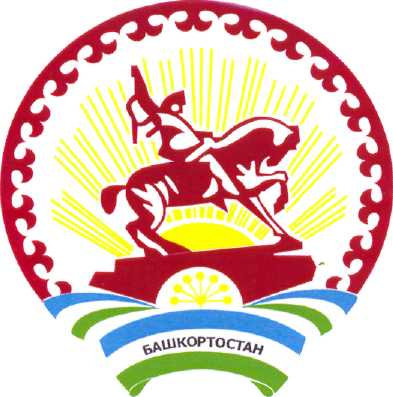 Республика БашкортостанАдминистрация сельскогопоселения Денискинскийсельсовет муниципальногорайона Федоровский район453282, с. Денискино,ул. Центральная 14		тел. 834746-2-63-75№ п/пМероприятияСроки исполне-нияОтветственные за исполнение1 Проведение целевого инструктажа с работникамис 10 марта Руководители предприятий, хозяйств, учреждений и организаций2Обеспечить вывоз материальных ценностей из мест возможного затоплениядо начала паводкаРуководители предприятий, хозяйств, учреждений и организаций3В период паводка организовать круглосуточное дежурство членов паводковой комиссиис 10 марта ежедневноРуководители предприятий, хозяйств, учреждений и организаций4Создать на время паводка запасы топлива и материалов для обеспечения бесперебойной работы предприятий, находящихся в возможных зонах затопления, а также продуктов питания и предметов первой необходимости для населения, попадающего в зону возможного затоплениядо 1 апреля Руководители предприятий, хозяйств, учреждений и организаций5Организация проведения комплекса санитарно-гигиенических и противоэпидемиологических мероприятийна период половодьяРуководители предприятий, хозяйств, учреждений и организаций6Очистить от снега и наледи на всю ширину кюветы, мостовые пролеты, автодороги, водопропускные трубы к началу паводка, обеспечит сохранность автомобильных дорог.с 10марта постоянноРуководители предприятий, хозяйств, учреждений и организаций№Наименование организаций, предприятий Тип марки выделяемой техники  и Ф.И.О. механизатораК-воТелефон1СПК им Фрунзе М.В.К-701  с лопатойФадеев Михаил В.ДТ-75 с лопатойВоробьев Сергей В.22-63-192СПК им Фрунзе М.В.К-701  с лопатойСементеев Николай Владимирович12-81-45893786370343ООО «Азат»К-701  с лопатойПетров Александр Михаилович12-58-344ООО «Азат»К-701 с лопатойУлядаров Петр Григорьевич12-59-21